２０２２年１０月４日（火）　アルゼンチン料理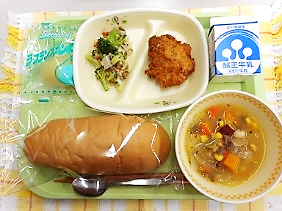 ※分量は、中学生１人分の量です。主食コッペパン主菜手作りスプレーマ(チキンチーズカツ)副菜アルゼンチンサラダ汁物ロクロ牛乳材料分量（g）下処理・切り方鶏むね肉（皮なし）４５塩・こしょうで下味をつけておく塩０．１白こしょう０．０３天ぷら粉３．６パルメザンチーズ（粉チーズ）３水６パン粉６ドライパセリ０．０３揚げ油適量